Battleship - present cont.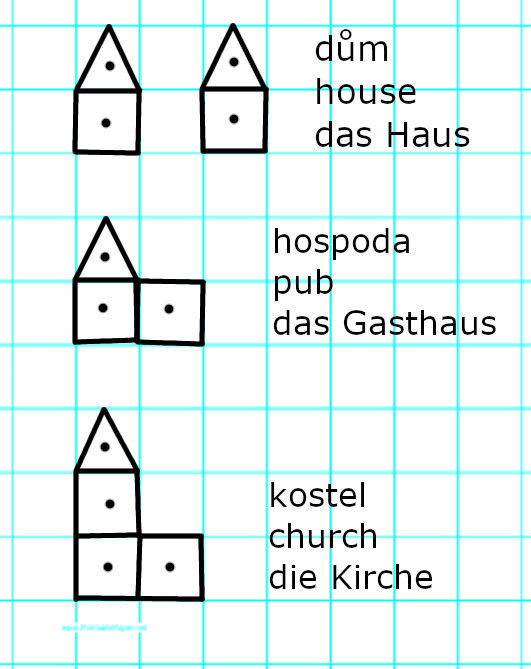 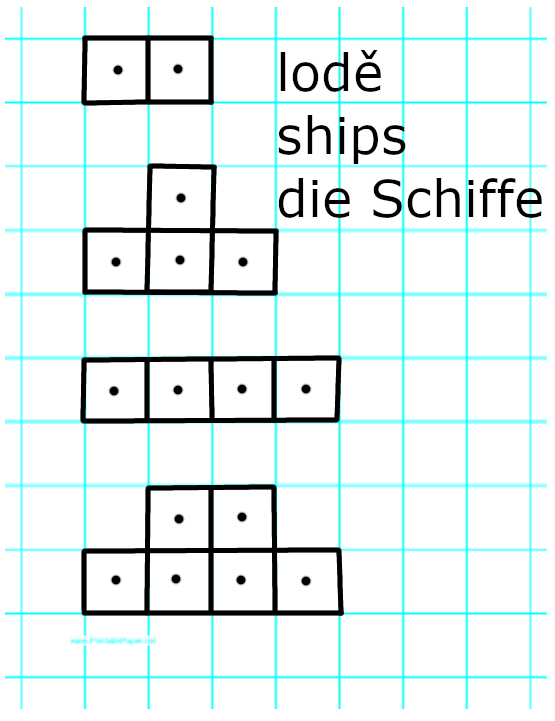 I am sleeping.watch a filmcook coffeedrinkwaterplay videoslook for keysride bikeIyouheweyoutheyI am sleeping.watch a filmcook coffeedrinkwaterplay videoslook for keysride bikeIyouheweyouthey